DL 193/2016PremessaIn data 24 ottobre 2016, è stato pubblicato in Gazzetta Ufficiale, Serie Generale n. 249 il DL 193/2016 del 22 ottobre 2016, il quale costituisce il c.d. Decreto Collegato alla Legge di Bilancio per l’anno 2017. In esso sono presenti moltissime novità che dispiegheranno i loro effetti a partire dall’anno d’imposta 2017.Vediamo di seguito nel dettaglio il contenuto di questa disposizione di Legge fortemente innovativa.Nella tabella che segue il dettaglio degli argomenti trattati.Novità in materia di Riscossione, “Rottamazione delle cartelle” mediante definizione agevolataCon l’approvazione del D.L. 22 ottobre n° 193/2016 pubblicato nella Gazzetta Ufficiale del 24 ottobre diventa definitiva la possibilità di definire in via agevolata i carichi iscritti in ruolo, affidati agli agenti della riscossione negli anni dal 2000 al 2015. In data 4 Novembre l’Agente della riscossione Equitalia, ha dato piena operatività alla definizione agevolata con la pubblicazione sul proprio sito dell’apposito modulo di richiesta. Partendo dalle disposizioni normative contenute nel decreto andremo ad affrontare passo per passo i passaggi principali collegati alla presentazione dell’istanza di definizione agevolata fornendo le linee guida da seguire per una corretta valutazione di convenienza della sanatoria.Considerando che le disposizioni normative fanno esplicito riferimento ai carichi inclusi in ruoli che per definizione sono ascrivibili solo ad Equitalia e non agli altri agenti di riscossione per le quali si configurano invece le ingiunzioni fiscali gli effetti della sanatoria potrebbero essere limitate dalle non corrette previsioni normative che escluderebbero quindi i comuni che si sono occupati direttamente o comunque tramite società in house della riscossione, si attendono su questo punto successivi chiarimenti.Partendo dalle disposizioni normative andiamo quindi ad analizzare i seguenti punti di trattazione:Ambito oggettivoOperatività dell’agevolazione;Somme non oggetto di definizione agevolata;Modalità di presentazione della richiesta di definizione agevolata;La presenza di dilazioni in corso;Esempi pratici.Novità in materia di adempimenti da parte dei contribuentiIl DL 193/2016, tramite la stesura dell’art. 4, ha in seno moltissime novità in materia di adempimenti posti in capo ai contribuenti e ai loro consulenti. È di questi giorni infatti la notevole sorpresa nel vedere che ad esempio un adempimento tipicamente annuale, quale lo Spesometro ex DL 78/2010 si è addirittura quadruplicato divenendo a frequenza trimestrale.Vediamo quindi nella tabella di dettaglio quali, a partire dall’anno 2017 gli adempimenti in capo ai contribuenti.Si sottolinea tuttavia, che alcuni degli adempimenti attuali saranno soggetti ad eliminazione.Allineamento termini di presentazione della dichiarazione integrativaAltra importante misura contenuta nel DL 193/2016 è l’allineamento dei termini di presentazione della dichiarazione integrativa (a favore e a sfavore). Entrambe, potranno, essere presentate entro il 31 dicembre del 5° anno successivo quello di presentazione del modello dichiarativo che si va a correggere. I nuovi termini valgono sia per la dichiarazione dei redditi, sia per quella IRAP, 770 ed IVA. Inoltre, sono fissate nuove precise regole per l’utilizzo in compensazione del maggior credito che dovesse risultare dall’integrativa a favore.VOLUNTARY DISCLOSURE - BISPremessaVisto il successo della prima edizione, disciplinata dalla Legge 186/2014 articolo 1, il Governo ha previsto nella Legge di Stabilità 2017, licenziata dal Consiglio dei Ministri del 15.10.2016 e nel Decreto Fiscale, con  modifica, siglato dal Presidente della Repubblica il 22.10.2016, la riapertura dei termini della Voluntary Disclosure al fine di consentire la volontaria emersione delle attività e degli investimenti detenuti all'estero in quanto potenzialmente suscettibili di produzione di redditi imponibili in Italia (sfuggiti però alla tassazione in Italia in quanto non dichiarati), nonché il rientro dei capitali all'estero).Come vedremo nel proseguo saranno oggetto di Voluntary anche le somme in contanti e altri valori (gioielli, oro) detenute in cassette di sicurezza, in cavou di banche e intermediari finanziari seppure con l'applicazione di imposte più elevate rispetto alla prima prospettata ipotesi contenuta nel testo della Legge di Stabilità 2017.Il Decreto Fiscale (D.L. n. 193 del 22.10.2016) recante “Disposizioni urgenti in materia fiscale e per il finanziamento di esigenze indifferibili” è stato pubblicato in Gazzetta Ufficiale, Serie Generale, n. 249 del 24.10.2016 con entrata in vigore immediata.Il Decreto contiene, all'articolo 7 “Riapertura dei termini della procedura di collaborazione volontaria e norme collegate”, la riapertura dei termini della Voluntary Disclosure.Come per la precedente edizione, che ha ottenuto un importante successo producendo  un incasso per l'Erario di oltre 4 miliardi di euro oltre che per i contribuenti la regolarizzazione delle proprie posizioni di detenzione di attività e valori finanziari in Italia e all'Estero sottratti alla tassazione ordinaria, si tratta di una forma molto simile al ravvedimento adottato per il ritardato, minore o omesso versamento delle imposte, ovvero di una procedura di sanatoria spontanea, al quale il contribuente, in possesso di determinati requisiti potrà accedere con l'applicazione di sanzioni in misura ridotta.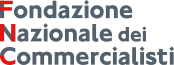 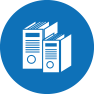 Strumenti di lavoroStrumenti di lavoroRoma, 15 novembre 2016Check list – Novità del DL 193/2016Check list – Novità del DL 193/2016Check list – Novità del DL 193/2016IMPORTANTESi segnala che al momento della stesura del presente documento scientifico, sono al vaglio della Commissione Bilancio e Finanze della Camera le discussioni circa gli eventuali emendamenti da far valere in fase di conversione in legge del DL 193/2016 medesimo, sarà quindi cura della Scrivente Fondazione, intervenire sul documento al fine di aggiornarne i contenuti.Novità in materia di Riscossione, “Rottamazione” delle cartelle mediante definizione agevolata, Novità in materia di adempimenti da parte dei contribuentiAllineamento dei termini di presentazione della dichiarazione integrativaRiapertura dei termini della Voluntary DesclosureAmbito oggettivoCarichi inclusi in ruoli, affidati agli  agenti della riscossione negli anni dal 2000 al  2015.L’operatività dell’agevolazioneSulla cartella per violazione del codice della strada si pagherà per intero la sanzione, cioè la multa, escludendo comunque gli interessi comprese le maggiorazioni previste per i tardati pagamenti dalla Legge di Depenalizzazione del 1981 (articolo 6, comma 11).Somme non oggetto di definizione agevolataDefinizione agevolata anche per le dilazioni in corsoPer i contribuenti che hanno già in essere una dilazione con l’Agente della riscossione la possibilità di accedere alla definizione agevolata delle cartelle è comunque ammessa.L’art. 6 al comma 8 prevede che la facoltà di definizione agevolata può essere esercitata anche dai debitori che hanno già pagato parzialmente, anche a seguito di provvedimenti di dilazione emessi dall'agente della riscossione, purché rispetto ai piani rateali in essere, risultino adempiuti tutti i versamenti con scadenza dal l° ottobre al 31 dicembre 2016; in questo caso:ai fini della determinazione dell'ammontare delle somme da versare si tiene conto esclusivamente degli importi già versati a titolo di capitale e interessi inclusi nei  carichi  affidati,  nonché,  ai  sensi dell'articolo 17 del Decreto Legislativo 13 aprile 1999, n. 112, di aggio e di rimborso delle spese per le procedure esecutive e delle spese di notifica della cartella di pagamento; non sono rimborsabili le somme versate, anche anteriormente alla definizione, a titolo di sanzioni incluse nei carichi affidati, di interessi di dilazione, di interessi di mora e di sanzioni e somme aggiuntive sui crediti previdenziali; il pagamento della prima o unica rata delle somme dovute ai fini della definizione determina, limitatamente ai carichi definibili, la revoca automatica dell'eventuale  dilazione  ancora  in  essere precedentementedata dall'agente della riscossioneLa presentazione dell’istanzaAi fini della definizione il debitore come dà indicazioni dell’art. 6 comma 2 del decreto in commento deve provvedere a presentare entro il 23 gennaio 2017    apposita dichiarazione, con le modalità e in conformità alla modulistica che lo stesso agente della riscossione ha pubblicato sul proprio sito in data 4 novembre, anticipando di qualche giorno il termine ultimo previsto dal decreto.Entro il 24 aprile 2017 la stessa Equitalia provvederà a comunicare l’ammontare complessivo delle somme dovute nonché quello delle singole rate eventualmente richieste, e il giorno e il mese di scadenza di ciascuna di esse; In caso di mancato ovvero di insufficiente o tardivo versamento dell’unica rata ovvero di una rata di quelle in cui è stato dilazionato il pagamento delle somme si decade dal piano di cui alla sanatoria senza possibilità alcuna di richiedere una nuova dilazione.Il modello ai fini della richiestaCon un avviso pubblicato in data 4 novembre sul proprio sito, Equitalia ha informato i contribuenti interessati che è disponibile il modello DA1 ai fini della richiesta di definizione agevolata delle cartelle esattoriali di cui al D.L. 193/2016, cosiddetto decreto fiscale.Il modello è disponibile al seguente link http://www.gruppoequitalia.it/equitalia/export/sites/equitalia/.content/files/it/Modulistica/DA1-DICHIARAZIONE-DEFINIZIONE-AGEVOLATA.pdfDichiarazione di adesione alla definizione agevolata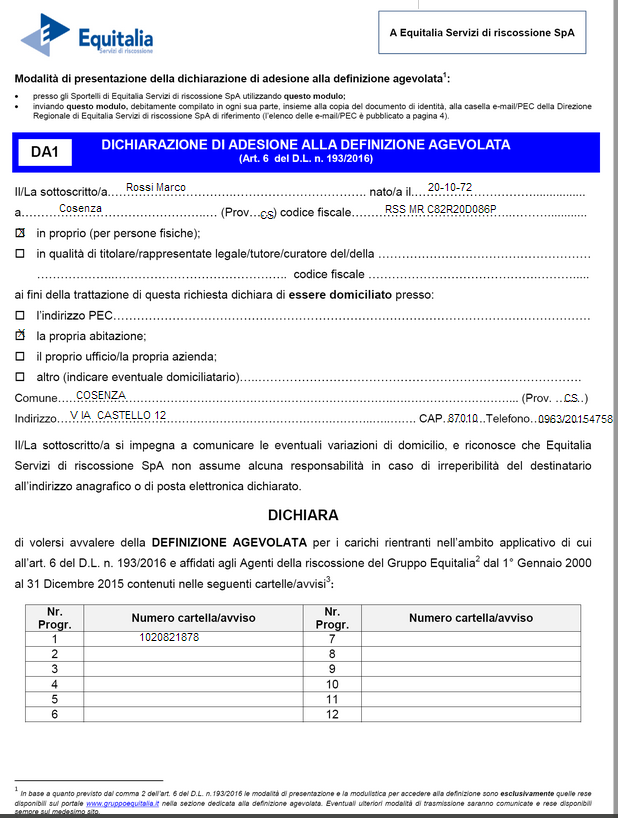 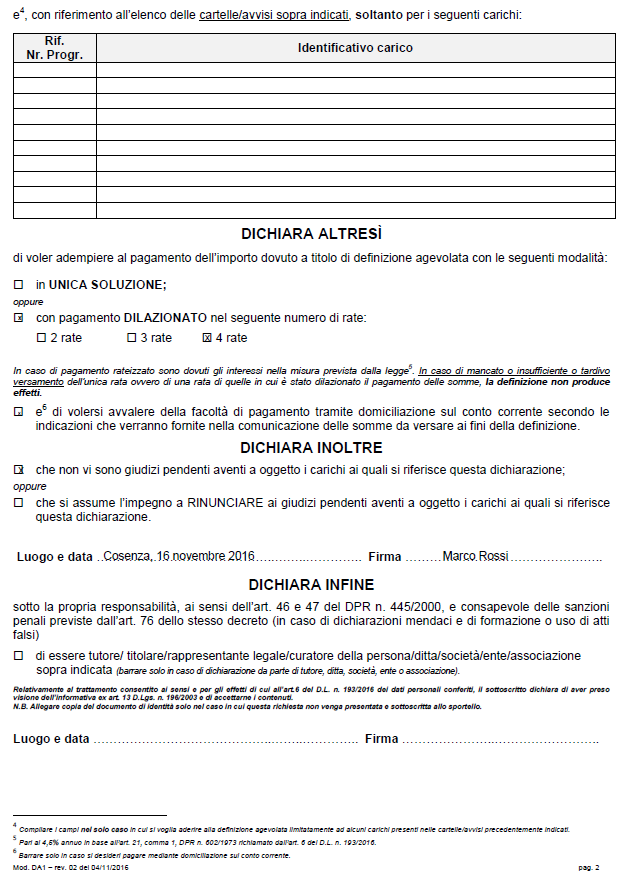 La terza pagina del modello è invece dedicata all’eventuale delega per la presentazione del modello e al personale di Equitalia che ne gestisce la richiesta.Esempi praticiTabella di sintesiLe novità dell’art. 4, DL 193/2016Le novità dell’art. 4, DL 193/2016Art. 4, co. 1, DL. 193/2016Decorrenza 1.1.2017Nuovo spesometro trimestraleAttraverso una disamina della vecchia e della nuova Normativa si vuole guidare il lettore a meglio comprendere cosa in effetti stia per cambiare.Art. 4, co. 1, DL 193/2016 Decorrenza 1.1.2017Le nuove “liquidazioni IVA telematicheCon l’introduzione dell’art. 21bis nel DL 78/2010, i contribuenti titolari di P. IVA trasmetteranno con le stesse scadenze previste per lo spesometro trimestrale di cui sopra (2° mese successivo al trimestre di competenza), i dati contabili riepilogativi delle liquidazioni periodiche dell’imposta sul valore aggiuntoLa comunicazione delle liquidazioni IVA dovrà essere presentata:Anche in presenza di liquidazioni a credito (e qua potrebbe porsi il problema dei soggetti che avendo i requisiti per presentare il Mod. TR al fine di beneficiare delle risultanze a credito delle liquidazioni si ridurranno a duplicare i dati da comunicare)Sempre con cadenza trimestrale, indipendentemente dalla periodicità mensile del contribuente ai fini del versamento dell’IVA, non rileverà quindi la periodicità di espletamento della liquidazione e del versamento dell’IVA.Soggetti esonerati – sono esonerati automaticamente dall’obbligo di presentazione delle risultanze delle liquidazioni IVA coloro che sono anche esonerati dalla presentazione della dichiarazione annuale IVA (ad esempio medici e dentisti), sempre che nel corso dell’anno d’imposta non vengano meno dette condizioni.I casi particolari – nel caso di contribuenti che svolgono più attività eventualmente soggette anche a periodicità diverse di versamento dell’imposta, il decreto prevede che le comunicazione debbano sempre essere trimestrali. I profili sanzionatoriAttraverso la modifica del DLgs 471/97 contribuenti che non ottempereranno a tali obblighi rischieranno una sanzione, ai sensi dell’art. 11, da 25 a 25.000 euro per ogni fattura comunicata errata o non comunicata.Da 5.000 a 50.000 euro per la comunicazione incompleta o infedele dei dati delle liquidazioni IVA I profili sanzionatoriAttraverso la modifica del DLgs 471/97 contribuenti che non ottempereranno a tali obblighi rischieranno una sanzione, ai sensi dell’art. 11, da 25 a 25.000 euro per ogni fattura comunicata errata o non comunicata.Da 5.000 a 50.000 euro per la comunicazione incompleta o infedele dei dati delle liquidazioni IVAArt. 4, co 6. DL 193/2016Decorrenza 1.4.2017Novità in materia di distributori automaticiIl citato DL 193/2016 attraverso la riformulazione dell’art. 2, co. 2, DLgs 127/2015 ha proceduto a:Prorogare l’obbligo della comunicazione telematica dei corrispettivi dal 1.1.2017 al 1.4.2017Specificare quali distributori sono soggetti a tale obbligo.L’art. 2, co.2, DLgs 127/2015, infatti, fa parte di quel più ampio processo di semplificazione e di compliance che riguarda i contribuenti che conseguono incassi di corrispettivi per le proprie attività e che a seguito di ciò emettono scontrino fiscale, ricevuta fiscale, oppure, in casi particolari, sono esonerati dalla certificazione dei corrispettivi medesimi (come ad esempio i distributori di carburante).In particolare distinguiamo due tipologie di corrispettivi conseguiti a seguito di dette attività.Corrispettivi conseguito dai commercianti al dettaglio (art. 2, co.4)Corrispettivi conseguiti dalle cessioni a mezzo di distributori automatici (art. 2, co. 2)Per queste due tipologie di corrispettivi, l’art. 2, DLgs 127/2015 ha posto due condizioni.È proprio in materia di distributori automatici che il DL 193/2016 è intervenuto con una nuova riformulazione del novellato co.2, art.2, DLgs 127/2015.Vediamo infatti nella tabella che segue le due disposizioni a confronto.Da una lettura della norma iniziale emergeva che il tenore letterale della stessa prevedesse gli unici distributori automatici ad essere obbligati alla comunicazione telematica dei corrispettivi fossero quelli che effettuano la cessione di beni (i più tradizionali sono quelli di merende, bevande confezionate). Inoltre era chiaro che l’obbligo decorresse dall’1.1.2017.Mentrenella nuova formulazione è stata aggiunta l’indicazione anche delle “prestazioni di servizi”.Infatti:Da tale nuova riformulata norma si desume cheArt. 4, co.4, lett. c), DL 193/2016Le nuove scadenze della presentazione della dichiarazione annuale IVAAltro intervento riconducibile al DL 193/2016, per la precisione art. 4, co.4, lett. c) è quello della modifica della scadenza di presentazione telematica della dichiarazione annuale IVA.Si veda nel dettaglio la norma relativa all’art. 8, co. 1, DPR 322/98 modificata dal DL in quesitone.Come da tabella di seguito riportata le nuove scadenze saranno le seguenti. Art. 4, co.4, lett. b), DL 193/2016Decorrenza 1.1.2017Soppressione modelli INTRASTAT acquisti e delle comunicazioni Black listL’art. 4, co.4, lett. b), DL 193/2016, brevemente, sopprime, limitatamente agli acquisti intracomunitari, la presentazione dei relativi modelli INTRASTAT.Nonché elimina l’adempimento di presentazione della black list.Art. 4, co. 8,  DL193/2016decorrenza 1.4.2017Nuova disciplina per l’estrazione di beni dai depositi IVAPremessa - I depositi IVA sono luoghi fisici situati nel territorio dello Stato italiano all’interno dei quali la merce viene introdotta, staziona, e successivamente viene estratta per essere immessa nel territorio. Lo stazionamento è obbligatorio in attesa di subire il giusto trattamento IVA, poiché, finché la merce permane in detti depositi non viene assoggettata al tributo. Vediamo nella tabella che segue la novità principale introdotta dalla norma in questione.Dichiarazione integrativa: l’allineamento dei termini e l’utilizzo del creditoDichiarazione integrativa: l’allineamento dei termini e l’utilizzo del creditoRedditi, IRAP e 770IVAL’art. 5 del Dl n. 193/2016 aggiunge anche due nuovi comma, ossia 6-bis e 6-ter, all’art. 8 del citato DPR 322/1998, allineando i termini anche per la presentazione della dichiarazione IVA integrativa (a favore e sfavore).In particolare con il comma 6-bis è stabilito che entrambe i tipi di dichiarazione integrativa potranno essere presentate entro il 31 dicembre del 5° anno successivo quello di presentazione del modello dichiarativo che si va a correggere.Con il nuovo comma 6-ter, è invece, fissata una nuova regola per l’utilizzo in compensazione del credito (o meglio maggior credito) IVA che derivi dall’integrativa a favore. In particolare:il maggior credito risultante dalla dichiarazione IVA integrativa a favore potrà essere utilizzato in detrazione delle liquidazioni periodiche o della dichiarazione annuale, solo se la stessa integrativa è presentata entro il termine di presentazione della dichiarazione IVA relativa al periodo di imposta successivo (ad esempio con riferimento al Modello IVA/2017 solo se l’eventuale integrativa sarà presentata entro il termine di presentazione del Modello IVA/2018);se non è rispettato il punto 1) il maggior credito risultante dall’integrativa potrà comunque essere utilizzato in compensazione con F24 per il versamento di altri tributi o chiesto a rimborso.Entrata in vigoreL’ art. 16 del Dl 193/2016, stabilisce la sua entrata in vigore a decorrere dal giorno dalla sua stessa pubblicazione in Gazzetta Ufficiale, ossia dal giorno 24 ottobre 2016, e quindi dal periodo d’imposta 2016.C’è ora da capire se le nuove regole per l’integrativa valgono a decorrere dalle dichiarazioni riferite all’anno 2016 (quindi, ad esempio, Modello Unico/2017) oppure anche per quelli precedenti (e, quindi, anche Modello Unico/2016, ed antecedenti).La norma nessuna precisazione pare dare al riguardo né, tantomeno, per ora è intervenuta l’Amministrazione finanziaria, con qualche documento di prassi. VOLUNTARY DISCLOSURE - BISVOLUNTARY DISCLOSURE - BISGli aspetti generaliCon il termine Voluntary Disclosure (ovvero Collaborazione Volontaria) ci riferiamo allo strumento introdotto dalla Legge n. 186 del 15.12.2014 concernente “Disposizioni in materia di emersione e rientro dei capitali detenuti all'estero nonché per il potenziamento della lotta all'evasione fiscale. Disposizioni in materia di antiriciclaggio” - Pubblicata in Gazzetta ufficiale n. 292 del 17.12.2014 che ha consentito ai contribuenti che detenevano illecitamente patrimoni all'estero di “sanare” la propria posizione ravvedendosi spontaneamente ovvero comunicando tali valori all'Amministrazione Finanziaria regolarizzando così i propri obblighi in materia di monitoraggio fiscale.Il primo provvedimento, scadenza originaria 30.09.2015 poi prorogata al 30.11.2015, ha consentito la regolarizzazione delle violazioni compiute fino al 30.09.2014.ObiettiviGli obiettivi che si intendono perseguire sono:il rientro nella legalità (sanando così le violazioni commesse in materia di capitali ed investimenti detenuti all'estero nonché di valori e capitali liquidi sottratti comunque alla tassazione in Italia);il contenimento dell'evasione fiscale (con conseguenti maggiori introiti tributari per l'Erario, riduzione dei costi e dei tempi per le attività di accertamento).Soggetti ammessiSono ammessi alla procedura di Voluntary Disclosure le persone fisiche, gli Enti non commerciali, le Società semplici ed equiparate, residenti in Italia che detengano investimenti o attività finanziarie all'estero o in Italia, suscettibili di produzione di redditi imponibili in Italia e non sottoposte a tassazione domestica in quanto non dichiarati; purché non abbiano già beneficiato della precedente Voluntary.Possono accedere alla nuova voluntary anche soggetti diversi da quelli tenuti agli obblighi di monitoraggio (persone fisiche, enti non commerciali e società semplici ed equiparate).Attività, Valori e Capitali oggetto di emersioneLa volontaria emersione è prevista per le attività e gli investimenti detenuti all'estero in quanto potenzialmente suscettibili di produzione di redditi imponibili in Italia (sfuggiti però alla tassazione domestica in quanto non dichiarati), nonché il rientro dei capitali all'estero.Sono rilevanti, ai fini della Voluntary Disclosure, le attività estere di natura finanziaria e gli investimenti esteri in relazione alla loro potenzialità di produrre reddito non assoggettato però alla tassazione domestica o nazionale.Per comprendere l'ambito di applicazione è bene dare una corretta definizione dei concetti di attività e di investimenti:Per quanto riguarda i capitali esportati la tassazione avverrà sulla potenziale redditività degli stessi (per esempio sul rendimento di somme detenute su conto corrente estero non dichiarate si applicherà l'imposta sostitutiva del 27% sul suo rendimento).Rientrano inoltre nelle attività oggetto di regolarizzazione spontanea anche tutti i “valori al portatore” quali ad esempio oro e oggetti preziosi e contanti.Per quanto riguarda le somme in contanti detenute presso cassette di sicurezza, cavou di banche o di intermediari finanziari, sfumata la previsione contenuta nel Testo della Legge di Stabilità approvato dal Consiglio dei Ministri che prevedeva una doppia percentuale (del 15% e del 35%), l'emersione di tali valori sconterà le normali aliquote Irpef in relazione al reddito complessivo.Ancora per quanto concerne la regolarizzazione volontaria delle somme in contanti o gioielli non dichiarate il contribuente dovrà aver cura di:attestare sotto la propria responsabilità la provenienza la provenienza “lecita” dei valori oggetto di emersione;aprire un inventario alla presenza di un notaio, entro la data di presentazione della relazione e dei relativi documenti, accertando così il contenuto delle eventuali cassette di sicurezza;versare le somme in contanti e i valori oggetto di emersione presso intermediari finanziari vincolandoli fino al completamento della procedura di emersione. Permarrà in carico ai Professionisti e agli Intermediari l'obbligo di segnazione delle eventuali operazioni sospette (in particolare ai fini del riciclaggio e del finanziamento delle attività terroristiche).Periodo di interesseCome abbiamo avuto modo di dire nelle premesse, la precedente procedura di collaborazione volontaria ha coperto gli illeciti compiuti fino al 30.09.2014.Aderendo alla Voluntary Disclosure 2017 sarà possibile regolarizzare gli illeciti compiuti fino al 30.09.2016.In particolare le annualità sanabili sono quelle dal 2010 al 2015 con un meccanismo di “congelamento” dei termini di decadenza dei controlli che scadranno dopo il 01 gennaio 2015 e che saranno sostanzialmente prorogati fino al 31.12.2018, mantenendo quindi attivi ai fini dell'attività di accertamento le annualità 2009 (ai fini del monitoraggio fiscale) e 2010 (ai fini delle imposte ordinarie).Sarà possibile far emergere anche i così detti capitali interni (Voluntary domestica o nazionale), ovvero non esportati all'esterno in quanto detenuti presso le cassette di sicurezze (anche personali) o presso i cavou delle Banche o degli Istituti Finanziari.La regolarizzazione copre anche i reati fiscali (omessa dichiarazione dei redditi per le attività e gli investimenti emersi, omesso versamento delle imposte sui redditi e delle relative addizionali, omesso versamento delle imposte sostitutive, di Irap e di Iva nonché in materia di dichiarazione di sostituto di imposta) oltre al nuovo reato di recente introduzione di autoriciclaggio.Sanzioni applicateLa riapertura della procedura di collaborazione ha riconfermato le sanzioni previste nella precedente edizione.Concretamente le sanzioni applicate sono:Sanzioni applicateSanzioni applicateChi aderisce alla Voluntary bis dovrà pagare le sanzioni di ammontare differenziato a seconda della tipologia delle attività oggetto di emersione, con un minimo del 3% dell'ammontare degli importi non dichiarati (se i Paesi in cui sono detenuti i Capitali e le Attività finanziarie prevedono un adeguato scambio di informazioni).In questa circostanza per i contribuenti ravvedenti non scatterà il raddoppio dei termini di accertamento per l'Agenzia delle Entrate (4 anni o 5 in caso di omessa dichiarazione).Termine per la presentazione delle domandeL'art. 17 comma 1 del Decreto Legge n. 193 del 22.10.2016 precisa che:Termine per la presentazione delle domandeTermine per la presentazione delle domandeEntro questa ultima data dovranno anche essere versate le somme autoliquidate dal Contribuente; nel caso in cui abbia optato per il pagamento a rate (massimo 3) entro tale termine dovrà essere versata almeno la prima rata.Poiché le domande di adesione sono presentabili a far data dall'entrata in vigore del Decreto Fiscale, ovvero 25.10.2016, secondo però le modalità previste da apposito Provvedimento del Direttore dell'Agenzia delle Entrate da emanarsi entro 30 giorni dall'entrata in vigore della Legge di conversione del Decreto Legge n. 193.Al fine quindi di consentire ai Contribuenti che volessero già da subito presentare istanza di accesso alla nuova Voluntary l'Agenzia delle Entrate con un proprio Comunicato Stampa del 25.10.2016 ha previsto la possibilità di utilizzare i modelli già in uso per la precedente procedura, di cui al Provvedimento Ade n. 13193 del 30.01.2015. I modelli dovranno essere trasmessi esclusivamente in via telematica accompagnati da una prima relazione (da inviarsi a mezzo pec) con l'indicazione dei dati e delle informazioni non previste nell'attuale modello con riferimento agli elementi oggettivi introdotti dalla riapertura della procedura (per esempio l'indicazione degli anni di imposta 2014 e 2015 che rientrano nei periodi interessati).Il predetto art. 17 comma 1 precisa inoltre che:Le notifiche a mezzo pecAi sensi dell'articolo 7 Il comma 1, lettera f) , penultimo capoverso, del Decreto 193/2016 impone che tutti gli atti che l'Amministrazione finanziaria dovrà notificare al Contribuente siano trasmessi a mezzo pec.Le notifiche a mezzo pecDi per sé il contenuto dell'articolo 7, comma 1, lettera f) non è in assoluto una novità; infatti anche la precedente versione della procedura di collaborazione volontaria aveva introdotto la notifica degli atti ad essa attinenti a mezzo posta certificata tanto da prevedere anche la compilazione di un apposito modulo per l'indicazione dell'indirizzo del contribuente o nel caso in cui non ne fosse in possesso del Professionista che ha assistito e consigliato il Contribuente.Le notifiche a mezzo pecIn particolare, il vecchio modulo prevedeva un'apposita opzione da barrare nel caso di invio delle comunicazioni al Professionista il quale poi doveva presentare apposita istanza per la richiesta di notifica degli atti della procedura di collaborazione volontaria tramite posta elettronica certificata del Professionista, Consulente o Intermediario.Le notifiche a mezzo pecIl modello è stato approvato dall'Agenzia delle Entrate con proprio Provvedimento n. 14 aprile 2016 n. 54049 recante “Approvazione del modello per la richiesta del contribuente di ricevere la notifica degli atti inerenti la procedura di collaborazione volontaria all'indirizzo di posta elettronica certificata del professionista che lo assiste, ai sensi dell'art. 1, comma 133, della legge 28 dicembre 2015 n. 208”. Le notifiche a mezzo pecAncora, per coloro che desiderano aderire alla procedura di collaborazione volontaria sin da ora, in attesa quindi dell'approvazione da parte dell'Agenzia delle Entrate del Provvedimento, da emanarsi entro 30 giorni dall'entrata in vigore della Legge di Conversione del D.L. n. 193/2016, che indicherà le modalità operative nonché il modello da utilizzare per l'istanza, il Comunicato Stampa dell'Agenzia delle Entrate del 25.10.2016 prevede la possibilità di utilizzare i vecchi modelli già approvati con Provvedimento del Direttore dell'Agenzia delle Entrate n. 13193 del 30.01.2015 e trasmetterlo esclusivamente per via telematica con le modalità previste al punto 4 del suddetto provvedimento.Le notifiche a mezzo pecGli stessi potranno inviare a mezzo Pec, con le modalità indicate ai sensi del punto 7 del Provvedimento del 30 gennaio 2015, una prima relazione di accompagnamento con l'indicazione dei dati e delle informazioni non previste nell'attuale modello come, ad esempio, quelli relativi alle annualità 2014 e 2015.Le notifiche a mezzo pecDa una parte si pone in atto sicuramente uno snellimento ed una semplificazione delle procedure e delle modalità di comunicazione tra Contribuente e Amministrazione Finanziaria, dall'altro nel caso in cui il soggetto che aderisce alla procedura sia un privato (inteso come quel soggetto non iscritto ai Registri presso la Camera di Commercio o agli Albi Professionali), potrebbe complicare un po' la gestione della pratica non essendo un soggetto obbligato a possedere un indirizzo di posta elettronica.Le notifiche a mezzo pecL'obbligo infatti è relativo alle ditte individuali, ai liberi professionisti e alle società.Le notifiche a mezzo pecIn questo caso assume rilevanza il ruolo del professionista, del consulente o dell'intermediario finanziario che segue su incarico del Contribuente le formalità relative all'adesione alla procedura, il quale dovrà organizzare anche la gestione (ricezione ed eventuali risposte) della posta elettronica certificata. Le notifiche a mezzo pecL'autoliquidazione delle imposteLa Voluntary 2.0, al fine di anticipare la riscossione delle imposte a favore dell'Erario, ha previsto che le somme da versare (imposta, sanzioni ed interessi) possano essere autoliquidate dal contribuente (art. 7 comma 1 lettera e, del decreto n. 193 del 22.10.2016) .L'autoliquidazione delle imposteIn caso di errore nella determinazione delle somme da versare, il contribuente sarà sottoposto a sanzioni così modulate:L'autoliquidazione delle imposte10% per i calcoli sbagliati sopra due soglie di riferimento (il 10% di errore per gli adempimenti che riguardano redditi assoggettati a ritenuta d’imposta o imposta sostitutiva e quindi del sostituto di imposta, il 30% per le altre ipotesi);3% per i calcoli sbagliati sotto i predetti livelli. L'autoliquidazione delle imposteL'autoliquidazione delle imposteChi invece effettuerà versamenti in eccesso rispetto al dovuto potrà utilizzare l'eccedenza in compensazione o richiederne il rimborso. L'autoliquidazione delle imposteL'autoliquidazione delle imposteIn alternativa potranno attendere la determinazione del dovuto da parte dell'Agenzia delle Entrate, seppure con minori benefici in termini di sconti sulle sanzioni.L'autoliquidazione delle imposteL'Agenzia delle Entrate avrà tempo fino al 31.12.2018 per emettere l'invito a comparire e l'atto di contestazione delle sanzioni che saranno determinate però nella misura dell'85% per le violazioni da Quadro “RW” e al 60% per l'omessa indicazione nella dichiarazione dei redditi (sanzione che nel caso di Paesi Black List sale all'85%).L'autoliquidazione delle imposteIn questo caso le somme determinate dall'Ufficio dovranno essere versate entro il 15.mo giorno antecedente la data fissata per la comparizione, ovvero entro 20 giorni dalla redazione dell'atto previsto per l'accertamento con adesione, oltre alle somme dovute in base all'atto di contestazione o al provvedimento di irrogazione delle sanzioni per la violazione degli obblighi di dichiarazione entro il termine per la proposizione del ricorso.Gli effetti ai fini del Quadro RWI soggetti ammessi alla Voluntary Disclosure sono esonerati dalla presentazione del Quadro “RW” con riferimento alle attività oggetto di collaborazione volontaria.Ciò è previsto all'articolo 7 comma 1, lettera c .Effetti fiscali e giuridici dell'adesioneCosì come previsti nella precedente versione della Voluntary Disclosure  rimane confermata l'esclusione della punibilità per i reati di cui agli articoli 2, 3, 4, 5, 10 bis e 10 ter del Decreto Legislativo n. 74/2000, ovvero in sintesi: dichiarazione fraudolenta mediante uso di fatture o altri documenti per operazioni inesistenti o mediante altri artifici, dichiarazione infedele, omessa dichiarazione, omesso versamento delle ritenute certificate,  omesso versamento dell'Iva.E' inoltre esclusa l'applicazione delle sanzioni penali su riciclaggio e autoriciclaggio.Conseguentemente l'adesione alla Voluntary Disclosure fa scattare la non perseguibilità penale delle così dette “operazioni in nero”.Rimangono invece escluse dal perdono i reati che producono una accumulazione illecita di risorse finanziarie e di beni quali per esempio quelli derivanti da fatti illeciti di criminalità, da usura, estorsione, traffico di armi, droga, rifiuti tossici, gioco d'azzardo, corruzione, ecc... oltre che i reati societari quali per esempio il falso in bilancio o reati contro la Pubblica Amministrazione quali ad esempio la concussione e la corruzione.Proroga dei termini di accertamentoPer effetto del nuovo art. 5 octies, introdotto dall'art. 7 comma 1 del D.L. n. 193/2016 i termini per l'attività di accertamento, decadenza e prescrizione sono da intendersi così calendarizzati:31.12.2018 per le sole attività oggetto di Voluntary Bis30.06.2017 per le istanze presentate per la prima volta entro il 30.11.2015, prorogando di fatto il termine precedentemente fissato al 31.12.2016.Il riferimento normativo è contenuto nella lettera b), comma 1 del predetto articolo 7.Per effetto del nuovo art. 5 octies, introdotto dall'art. 7 comma 1 del D.L. n. 193/2016 i termini per l'attività di accertamento, decadenza e prescrizione sono da intendersi così calendarizzati:31.12.2018 per le sole attività oggetto di Voluntary Bis30.06.2017 per le istanze presentate per la prima volta entro il 30.11.2015, prorogando di fatto il termine precedentemente fissato al 31.12.2016.Il riferimento normativo è contenuto nella lettera b), comma 1 del predetto articolo 7.Divieto di cumulo e di adesioneNon tutti i contribuenti possono accedere alla procedura di collaborazione volontaria; per identificarli è necessario far riferimento all'art. 7 comma 1 .Come abbiamo già detto, all'edizione 2016-2017 della Voluntary Disclosure bis non potranno accedere coloro che abbiano già presentato istanza per la precedente Voluntary del 2015, anche per interposta persona.Inoltre potranno aderire a questa sanatoria solo i contribuenti che alla data di presentazione della domanda di regolarizzazione non abbiano già avuto formale conoscenza (anche da parte di coobbligati di avvisi di accertamento, ispezioni, accessi, verifiche o attività di indagine amministrativa o penale, da parte dell'Agenzia delle Entrate, della Guardia di Finanze o della Procura della Repubblica ovvero le così dette cause ostative, qualora “le suddette attività e condizioni siano relative all'ambito oggettivo delle procedure. Le cause ostative operano solo con riguardo esclusivo alle annualità interessate dall'avvio delle predette attività amministrative e di accertamento, pertanto le eventuali altre annualità potranno essere comunque oggetto di procedura di volontaria collaborazione, anche se riguardanti la “medesima fattispecie oggetto di controllo”.Divieto di cumulo e di adesioneAncora le cause ostative non operano se l'attività istruttoria è relativa ad un tributo diverso da quello per i quali si fa istanza per accedere alla procedura di volontaria collaborazione . La preclusione all'accesso alla Voluntary non opera con riferimento alle annualità che seppure interessate da attività di accertamento per violazioni di norme tributarie abbiamo visto tale attività conclusasi con un atto impositivo definitivo o con un atto di archiviazione dell'istruttoria con data precedente alla data di presentazione della richiesta. Ancora le cause ostative non operano se l'attività istruttoria è relativa ad un tributo diverso da quello per i quali si fa istanza per accedere alla procedura di volontaria collaborazione . La preclusione all'accesso alla Voluntary non opera con riferimento alle annualità che seppure interessate da attività di accertamento per violazioni di norme tributarie abbiamo visto tale attività conclusasi con un atto impositivo definitivo o con un atto di archiviazione dell'istruttoria con data precedente alla data di presentazione della richiesta. Dichiarazioni mendaci e accesso fraudolento alla proceduraIn caso di dichiarazioni mendaci sono state previste sanzioni ben più aspre rispetto alla precedente edizione, prevedendo la reclusione con un minimo di 2 ed un massimo di 6 anni.L'accertamento della dichiarazione mendace, al fine di poter accedere fraudolentemente alla Voluntary Disclosure, configurerà il reato ben più grave sanzionabile autonomamente con una pena da 2 a 8 anni di detenzione.Nel caso di accesso fraudolento alla procedura, per esempio in presenza di “occultamento della formale conoscenza” di una delle cause ostative e di preclusione all'accesso alla Voluntary, si configurerà a carico del Contribuente il reato di cui all'art. 5 septies, ovvero “esibizione di atti falsi e comunicazione di dati non corrispondenti al vero” con conseguente obbligo di denuncia all'Autorità Giudiziaria e previsione di pena detentiva da 1 anno e 6 mesi a 6 anni.Il ruolo di intermediari e professionistiCome abbiamo già detto affrontando l'argomento dell'autoriciclaggio i Professionisti e gli intermediari che assistono i contribuenti nell’ambito della procedura di collaborazione volontaria devono osservare gli obblighi prescritti dalla normativa antiriciclaggio. Il ruolo di intermediari e professionistiIn assenza saranno esposti alle sanzioni penali ed amministrative previste dal Decreto Legislativo n. 231/07 oltre che all’eventuale contestazione del concorso nei reato di riciclaggio e/o autoriciclaggio eventualmente commesso dal cliente. Il ruolo di intermediari e professionistiProfessionisti, consulenti ed intermediari finanziari assumono quindi un ruolo particolarmente sensibile e delicato che non potranno esimersi, prima di accettare l'incarico professionale dall'effettuare un'adeguata istruttoria della pratica per non incorrere in eventuali responsabilità penali.Il ruolo di intermediari e professionistiSarebbe pertanto opportuno studiare una serie di controlli da effettuare a cura dei professionisti e degli intermediari così da valutare il “loro professionale grado di rischio nell'incarico”, per esempio:Il ruolo di intermediari e professionistiindividuare il titolare effettivo, acquisendone i dati;verifica e reperire opportuna dichiarazione attestante l'origine dei Fondi;reperire autocertificazione sottoscritta dal contribuente circa l'insussistenza di cause ostative (al fine di evitare l'accesso fraudolento alla procedura);reperire autocertificazione sottoscritta dal contribuente circa l'origine dei fondi non derivanti da attività finanziarie e patrimoniali o contanti; tali fondi infatti non dovranno provenire da reati di tipo tributario;reperire autocertificazione sottoscritta dal contribuente in relazione alla provenienza delle somme in contanti o dei valori in preziosi o in oro, i quali non potranno originare da riciclo di denaro sporco, da usura, estorsione, traffico di armi, droga, rifiuti tossici, gioco d'azzardo, corruzione, ecc...Ancora il ruolo dei professionisti assume rilevanza ai fini della emersione di capitali in contanti o in valori “liquidi”, anche detenuti in Italia presso cassette di sicurezza, cavou di banche o intermediari finanziari, sulla base di quanto previsto all'art. 7 comma 3 lettera c) del Decreto Legge n. 193 del 22.10.2016 Infatti, con riferimento alla regolarizzazione volontaria delle somme in contanti o gioielli non dichiarate il Contribuente dovrà provvedere, entro la data di presentazione della relazione e dei documenti allegati, versare le somme in contanti e i valori oggetto di emersione presso intermediari finanziari vincolandoli fino al completo compimento della procedura di emersione.Gli intermediari dovranno quindi adempiere agli obblighi prescritti dalla normativa dell'antiriciclaggio, acquisendo dal contribuente la dichiarazione circa la modalità e le circostanze di acquisizione dei contanti e dei valori al portatore oggetto della procedura.Ricordiamo inoltre che in capo ai Professionisti ed agli intermediari ricade anche l'obbligo di segnalare le operazioni “sospette”; in occasione della prima edizione della Voluntary le segnalazioni sono state complessivamente 82.428, oltre 10.000 in più rispetto a quelle del 2014. Nel 2015 invece le segnalazioni sono state 6.782.Il ruolo di intermediari e professionistiCon riferimento anche a quanto detto nel precedente paragrafo, analizziamo ora come si perfeziona la Voluntary Disclosure per contanti e valori preziosi, tenendo conto di quanto previsto all'art. 7, comma 3 del Decreto Legge n. 193/2016 .Il ruolo di intermediari e professionistiSfumata la possibilità di regolarizzazione spontaneamente anche tutti i “valori al portatore” quali ad esempio oro e oggetti preziosi e contanti, con l'applicazione di sanzioni ridotte (15% e 35%) il contribuente che desideri far emergere le somme in contanti detenute in cassette di sicurezza, cavou di banche o intermediari finanziari, dovrà far concorrere tali importi alla determinazione del reddito complessivo ed in funzione di ciò applicare le aliquote ordinarie Irpef.Il predetto art, 7, comma 3 prevede che per quanto concerne la regolarizzazione volontaria delle somme in contanti o gioielli non dichiarate il contribuente dovrà aver cura di:attestare, sotto la propria responsabilità, unitamente alla presentazione dell'istanza, la provenienza la provenienza “lecita” dei valori oggetto di emersione;aprire un inventario alla presenza di un notario, entro la data di presentazione della relazione e dei documenti allegati, il quale ne  accerterà, all'interno di un apposito verbale, il contenuto delle eventuali cassette di sicurezza in cui sono custoditi i valori;dovrà anche:versare, entro la data di presentazione della relazione e dei documenti allegati, le somme in contanti e i valori oggetto di emersione presso intermediari finanziari vincolandoli fino al completamento della procedura di emersione. I residenti all'estero iscritti all'AireLa riapertura dei termini della Voluntary 2.0, si base sostanzialmente sugli stessi presupposti della precedente procedura di collaborazione prevista dalla Legge 186/2014 pur introducendo in questa riformulazione un'importante novità che riguarda l'attività di monitoraggio con riferimento ai contribuenti che abbiano trasferito la loro residenza all'estero ed abbiamo richiesto l'iscrizione del proprio nominativo all'AIRE (Anagrafe degli Italiani Residenti all'Estero), al fine di rendere formalmente riconosciuto lo status di non residente in Italia ai sensi dell'art. 2 comma 2 del nostro Testo Unico.La novità, almeno nei suoi aspetti operativi, è introdotta all'articolo 7, comma 5, del Decreto Fiscale , e tende ad attribuire ai Comuni un importante ruolo di sentinella, nella consapevolezza che molto spesso il trasferimento della residenza all'estero e ancor più l'istanza di iscrizione all'Aire nasce dalla volontà di “sfuggire” alle maglie e ai controlli del fisco domestico.Tale adempimento riservato ai Comuni in realtà non è affatto nuovo in quanto prevista dal Decreto Legge n. 203 del 2005 nonché dal  Decreto Legge 25 giugno 2008, n. 112; malgrado ciò la norma non ha trovato nel tempo giusta attuazione.L'attenzione è in particolar modo focalizzata su coloro che non hanno aderito alla procedura di collaborazione volontaria “nascondendosi” dietro il trasferimento della residenza all'estero, prevedendo quindi la formazione di liste selettive al fine di consentire i controlli proprio sui residenti che hanno trasferito la residenza all'estero e non hanno presentato la Voluntary.In questo modo l'Agenzia delle Entrate acquisirà informazioni utili al fine di attivare la procedura di richiesta di informazioni nei confronti degli Stati di residenza estera con i quali sono in vigore, con l'Italia, convenzioni per l'adeguato scambio di informazioni in materia fiscale.Riepilogando, il Decreto Fiscale:impone ai Comuni la trasmissione dei dati dei soggetti che hanno trasferito all'estero la propria residenza ed hanno inoltrato istanza per l'iscrizione all'Aire;per questa prima fase di attuazione della norma i Comuni dovranno comunicare le informazioni con riferimento alle istanze a far data dal 01.01.2010;a regime le comunicazioni dovranno giungere, secondo modalità tecniche che l'Agenzia delle Entrate dovrà prevedere con apposito Provvedimento, entro 6 mesi dalla data di istanza di iscrizione all'Aire.Prevede inoltre che:l'Agenzia delle Entrate debba approvare l'apposito Provvedimento di cui sopra entro 3 mesi dalla data di entrata in vigore del Decreto Fiscale;l'Agenzia delle Entrate provveda a formare liste selettive per gli accertamenti sulle attività estere non dichiarate e ulteriori liste selettive ai fini dei controlli di coloro che si sono trasferiti all'estero ma non hanno presentato istanza di collaborazione volontaria;l'Agenzia delle Entrate potrà richiedere la collaborazione al fine di acquisire informazioni, dati e notizie, attivando la richiesta di scambio di informazioni nei confronti degli Stati con i quali l'Italia ha sottoscritto apposite Convenzioni; consentendo così la creazione di una banda dati più completa e soprattutto “incrociata” gli Stati in cui le attività sono detenute;l'adesione da parte del contribuente iscritto in Aire alla Voluntary consentirà la cancellazione del proprio nominativo dalla Liste selettive delle rogatorie e pertanto con riferimento ad esso non potranno essere inoltrate richieste di informazioni agli Stati con i quali sono state sottoscritte convenzioni per lo scambio di informazioni.